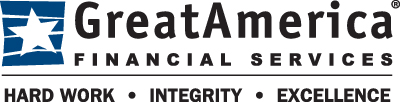 GRANT REPORT FORMGREATAMERICA EMPLOYEE ADVISED FUNDGRANT INFORMATION NOTE: If your organization has more than $500 remaining at the end of the grant period or needs to request a variance (a change in the purpose or length of grant), please contact the Community Foundation by email at grants@gcrcf.org.to discuss before completing the final report form.GRANT BUDGET SHARE THE STORYPlease describe the results of this grant and its impact for your organization and the community served. Submit the completed report by email at grants@gcrcf.org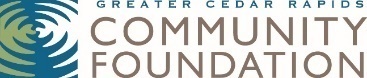 Report Date(due within 14 months of award date) Organization NameProposal TitleProposal Summary StatementAmount AwardedProjected Project BudgetActual Project Budget